Отчет о работе 
депутата Совета депутатов поселения Сосенскоепо избирательному округу №2
 Голуба Кирилла Юрьевича в 2018 году(по состоянию на 24 декабря)В соответствии с порядком, установленным законодательством города Москвы и Уставом поселения Сосенское, вступил в должность 2 октября 2018 года на первом заседании Совета депутатов поселения Сосенское 4-го созыва. В 2018 году принял участие в 6 заседаниях (4 плановых, 2 внеочередных) Совета депутатов 4-го созыва.В связи с избранием председателем Постоянной комиссии по вопросам взаимодействия с органами государственной власти, местного и территориального общественного самоуправления, информационной политики переработано соответствующее положение, утвержденное на заседании 20 декабря 2018 года. Доработано решение Совета об обращении в Контрольно-счетную палату города Москвы о проверке эффективности и законности расходов местного бюджета по отдельным направлениям деятельности за 2016-2018 годы (принято 20 декабря 2018 года). Подготовлен проект решения Совета о внесении изменений в Регламент Совета депутатов поселения Сосенское, который направлен для рассмотрения в профильную постоянную комиссию. В качестве председателя Постоянной комиссии по вопросам взаимодействия с органами государственной власти, местного и территориального общественного самоуправления, информационной политики провел 2 заседания указанного органа (1 и 18 ноября). Принимал участие в заседаниях других постоянных комиссий, членом которых являюсь:- Постоянной комиссии по формированию местного бюджета и контролю за его исполнением (12 октября и 13 ноября);- Постоянной комиссии по вопросам депутатской этики и регламенту (16 октября). Подготовлено 4 депутатских запроса: по строительству на улице Фитаревской, по передаче сетей городским организациям, по нарушению правил строительства в ночное время, по проблемам развития деревни Столбово, три из которых единогласно поддержаны Советом депутатов, четвертый – предполагается к рассмотрению 27 декабря 2018 года. По поручению Главы поселения подготовлено обращение к начальнику Главного управления МВД России по Москве с просьбой о встрече для обсуждения актуальных проблем обеспечения общественного порядка в Сосенском. По обращениям жителей участвовал в осуществлении контроля за содержанием многоквартирных домов на территории поселения, в частности:- за состоянием лифтового хозяйства (улица Липовый Парк, д. 5 и 10);- за ремонтом системы дымоудаления (улица Липовый Парк, д. 2–11);- за содержанием общедомового имущества (микрорайоны Эдальго и Новая звезда).8 октября 2018 года встретился с руководителем местного отделения Всероссийского общества инвалидов Т. И. Токаревой, с которой обсуждались проблемы сообщества граждан с ограниченными возможностями в Сосенском. Об итогах встречи доложено Совету депутатов. Проблемные моменты приняты к сведению и учитываются в текущей работе органов местного самоуправления. 29 ноября 2018 года проведена встреча с директором образовательного комплекса «Школа 2070» О. Н. Афанасьевой, в ходе которой обсужден широкий спектр вопросов начального и среднего образования в поселении. Об итогах встречи доложено Совету депутатов. По различным вопросам жизни поселения направлено 27 обращений в федеральные и городские органы государственной власти. В плановом порядке проведено 5 приемов избирателей округа. Всего, как по итогам приема граждан, так и по другим каналам (электронная почта, социальные сети, личные встречи) поступило 17 обращений, по результатам рассмотрения которых осуществлялись различные мероприятия в рамках депутатской деятельности. В частности:- обобщены предложения жителей по установке парковочных ограничителей (полусфер) в районе улицы Липовый Парк и внесены на рассмотрение Постоянной комиссии по вопросам экономики, предпринимательства, коммунального хозяйства, благоустройства территории;- подготовлены предложения по перемещению входа на территорию детского сада «Сказка»;- одобрены предложения по совершенствованию дорожного движения (организация светофорного регулирования на перекрестке улицы Бачуринская и проектируемого проезда № 812);- оказано содействие организации предоставления государственных услуг жителям микрорайона Новая звезда в многофункциональном центре. 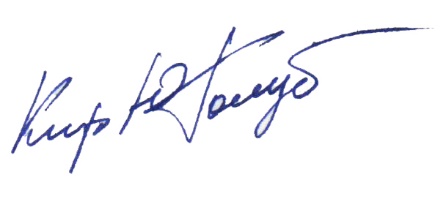 